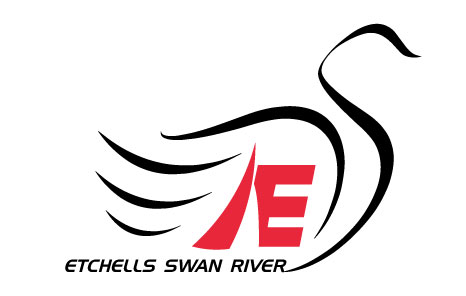 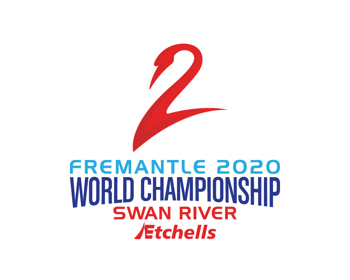 Etchells Swan River – 2018/19 Entry FormPLEASE COMPLETE ALL ANSWERS IN RED TEXTBoat Name:	[Insert Here]Sail Number:	[Insert Here]Yacht Club:	[Insert Here]Skipper:Name:							[Insert Here]Weight:							[Insert Here KG]Member of the Etchells Australian Association:		Y/NYA Number:						#Crew 1:Name:							[Insert Here]Weight:							[Insert Here KG]Etchells Association Member:				Y/NYA Number						#Crew 2:Name:							[Insert Here]Weight:							[Insert Here KG]Etchells Association Member:				Y/NYA Number						#Crew 3:Name:							[Insert Here]Weight:							[Insert Here KG]Etchells Association Member:				Y/NYA Number						#Requirement:$10,000,000 Insurance (Public Liability)					Valid 2018/19 PolicyEtchells Australia Association Members – Owner (Skipper) & Crew 	ALL REQUIREDYacht Club Registered 							Y/N	Etchells Sail Card – Presented at Syd Corser & State ChampionshipAll Crew - Yachting Australia Certified (Silver Card)			Y/N		Skipper Contact Number:					[Insert Here]Skipper Contact Email:						[Insert Here]Skipper Emergency Contact:					[Insert Here]Emergency Contact Number:					[Insert Here]Emergency Contact Email:					[Insert Here]Please tick/highlight the boxes for the events you wish to compete in for 2018/19.Sunset Sprints			Free				Metro Series 			$100				Due 01/11/18Syd Corser			$200				Due 01/11/18State Championship		$250				Due 01/03/19Total Owed: 			[Insert Here  $$$]Please make payment via bank transfer, direct to the Etchells Swan River Bank Account.Account Name: 		Etchells Swan River Fleet	Acc Number:		0090 2360			BSB:			066 102				Please specify the following details when transferring- Name & Boat Name					i.e) Robbie Gibbs / Happy Little FriendOnce bank transferred, please email this form COMPLETED to all four recipients (in one email). Subject (ESRF Entry Form 2018/19):gibbs555@hotmail.com			thomas.blaauw@bdo.com.au sharon.skinner@rfbyc.asn.au		sailassist@rpyc.com.au;Etchells Swan River – 2018/19 FixturesNovember:Metro Series 1 & 2                	1530				 3rd NovSprint Series 1A                          	1730                                              	15th NovSprint Series 1B                       	1730                                              	16th NovSponsors Day			1500	(SRS – RPYC)		23rd Nov	Syd Corser                                	0830                                              	24th NovSyd Corser                               	0830                                              	25th NovDecember:Metro Series 3 & 4                 	0830                                              	15th DecJanuary:Metro Series 5 & 6                 	0830                                              	12th JanFebruary:Skipper Crew Swap Race     	1400				2nd Feb Sprint Series 2A                          	1730                                              	7th FebSprint Series 2B                          	1730                                              	8th Feb Metro Series 7 & 8                 	1630                                              	16th FebMarch – Ocean/Annexe:Metro Series 9                           	 0900 				16th MarMetro Series 10                             	1330 			               23rd Mar State Titles                                	All Day                                          	30th MarState Titles                                	All Day                                          	31st MarApril:Metros Series 11 & 12           	0830                                              	13th April Ladies Day			1030	RFBYC			13th April